ТОМСКАЯ ОБЛАСТЬМОЛЧАНОВСКИЙ РАЙОНАДМИНИСТРАЦИЯ МОГОЧИНСКОГО СЕЛЬСКОГО ПОСЕЛЕНИЯПОСТАНОВЛЕНИЕ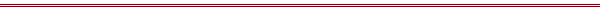 от «22»  июля  2014г.						                            № 146с. МогочиноОб утверждении муниципальной программы«Устойчивое развитие сельских территорий Молчановского района на 2014-2017 годы и на период до 2020 года. Реализация проекта «Сельская улочка»»  В соответствии со статьей 179 Бюджетного кодекса Российской Федерации, в целях реализации на территории Молчановского района федеральной целевой программы «Устойчивое развитие сельских территорий на 2014-2017 годы и на период до 2020 года», утвержденной постановлением Правительства Российской Федерации от 15 июля 2013 г. № 598ПОСТАНОВЛЯЮ:1. Утвердить муниципальную программу «Устойчивое развитие сельских территорий Молчановского района на 2014-2017 годы и на период до 2020 года. Реализация проекта «Сельская улочка»» согласно приложению.2. Настоящее постановление вступает в силу со дня его официального опубликования, но не ранее 1 января .       3. Контроль за исполнением настоящего постановления возложить на ведущего специалиста, финансиста-экономиста Администрации Могочинского сельского поселения Зайцеву О.В.      4. Настоящее постановление вступает в силу с момента подписания.Зам. главы Могочинского                                                             И.А. Скиданенкосельского поселения                   О.В. Зайцева(838256)33-3-55                                                                                                          Приложение к постановлению Администрации                                                                                       Могочинского сельского поселения                                                               от 22.07.2014г. №146Паспортмуниципальной программы «Устойчивое развитие сельских территорий Молчановского района на 2014-2017 годы и на период до 2020года. Реализация проекта «Сельская улочка»Муниципальное образование «Могочинское сельское поселение» Молчановского района Томской области(наименование субъекта Российской Федерации)Общая характеристика муниципальной программы «Устойчивое развитие сельских территорий Молчановского района на 2014-2017 годы и на период до 2020 года. Реализация проекта «Сельская улочка»Трудовое участие:Целевая группа:II. Инициаторы муниципальной программы- Администрация Могочинского сельского поселения Молчановского района Томской областиIII. Описание муниципальной программы Справка: Могочинское сельское поселение расположено на правом берегу р. Обь от региональной трассы «Томск – Колпашево». Два раза в год во время весенней распутицы и до становления ледовой переправы через р. Обь с Могочинским сельским поселением нет транспортного сообщения. В состав сельского поселения 3 населенных пункта: с. Могочино, с. Игреково, с. Сулзат. Административным центром является с. Могочино. На территории сельского поселения проживает 3858 человек, из них в с. Могочино 3071 чел.Могочинское сельское поселения можно назвать «Центром развития туризма Молчановского района». Пристального внимания заслуживают уникальные объекты:Свято – Никольский женский монастырь (основан в 1989 году);Студия «Иконописи» Юрия Николаевича Водзинского при монастыре (единственная в регионе школа по обучению редкому искусству)Свято – Преображенский мужской монастырь (старый поселок Верхний Волок), с 2014 года планируется полноценное функционирование монастыря. Здание храма рассчитано на 5 тыс. прихожан и 1,5 тыс. монахов;Памятник на месте захоронения блаженных мучениц Лаврентии Гарасымив и Олимпии Бида – монахинь греко-католической Церкви, умерших в ссылке за свою веру в 1952 году (на месте бывшей д. Харск, район села Сулзат). Ежегодно совершается паломничество католических верующих из Кемерово, Новокузнецка, Новосибирска, Прокопьевска, Томска, а также Германии, Польши, Украины;Музей им. А.С. Пушкина при средней Могочинской школе (основан в 1972 году экспозиции занимают два больших зала, есть копии рукописей Пушкина, многие на бумаге пушкинской эпохи).Культура представлена двумя библиотеками и Домом досуга и творчества.Образование представлено одной школой: МБОУ «Могочинская СОШ» - 369 детей, в т.ч. ГДО – 82 ребенка. Детей из села Игреково ежедневно доставляют на автомобиле «Газель» в Могочинскую школу на обучение.Здравоохранение представлено одной общеврачебной практикой № 1, врачебной амбулаторией. 1. Описание проблемы и обоснование ее актуальности для сообществаОдним из приоритетных направлений деятельности органов местного самоуправления Могочинского сельского поселения является благоустройство поселения.     Ежегодно Администрация поселения ведет целенаправленную работу по обеспечению выполнения мероприятий по совершенствованию благоустройства сел поселения. Основные усилия  направляются на обеспечение текущего содержания объектов внешнего благоустройства и проведение санитарной очистки поселения.  30 ноября 2012 года  на очередном заседании   Совета депутатов Администрация поселения внесла предложение  о реализации проекта « Сельская улочка».Проект был одобрен.В рамках реализации программы была поставлена задача обустроить и оборудовать центральную улицу Советская с. Могочино.1.Суть проблемы состоит в безопасности движения пешеходов по ул.Советской, так как здесь совершенно отсутствует тротуар. По улице расположены важнейшие социальные и жизненно важные объекты: стадион, МБОУ «Могочинская СОШ», детская игровая площадка, автобусная остановка, 7 магазинов, почтовое отделение «Почта России». По этой улице осуществляется подход к сельской библиотеке, детскому саду «Аленка», Администрации Могочинского сельского поселения. Движение пешеходов и транспорта осуществляется по проезжей части. В "часы пик" - утром и вечером прямо по дороге двигаются школьники, родители с детьми в детский сад, молодые мамы с колясками и пожилые люди в поликлинику, и тут же мчатся машины - люди спешат на работу и с работы. Опасности подвергаются все ежеминутно. В поселке строятся новые дома, создаются новые семьи, благосостояние повышается. Проблема с каждым годом становится все острее и острее. 2.На территории Могочинского сельского поселения находятся памятники павшим воинам. Памятник неизвестному солдату находится в центре села, является первым памятником сооруженным в честь погибших воинов. Несмотря на все усилия администрации,  бетонная стяжка  разрушается,  цементная дорожка к памятнику имеет не эстетический вид. Памятник необходимо оградить, площадь уложить плиткой, установить лавочки, урны, разместить цветники, посадить цветы. 
Наш проект направлен на то, чтобы благоустроить памятник в с. Могочино, Он является местом памяти, где проводятся митинги, встречи с тружениками тыла. Проводятся мероприятия направленные на патриотическое воспитание молодежи и школьников.Количество граждан, проживающих в селе Могочино – 3071 человек. Количество граждан в процентном отношении от общего количества граждан, проживающих в муниципальном образовании, на которых рассчитан проект после его реализации – 100%.Количество граждан в процентном отношении от общего количества граждан, проживающих в муниципальном образовании, которых планируется привлечь в рамках реализации проекта -2,3 %.Количество граждан, признанных в установленном порядке безработными, которых планируется трудоустроить на общественные работы в рамках реализации проекта -20 чел.2. Цели и задачи муниципальной программыЦель программы: - Благоустройство и озеленение территории ул. Советская. Создание комфортной ландшафтной зоны для осуществления экологического и нравственного воспитания жителей села.- Благоустройство памятника для сохранения памяти о событиях ВОВ и гражданской войны, для облагораживания территории села, для создания места памяти. Формирование гражданской позиции и патриотизма у населения.Задачи: 
1. Создать организованную группу по благоустройству, для планирования мероприятий, распределения обязанностей и средств. Провести субботники по уборке и благоустройству территорий. Провести акции по озеленению территорий.
2. Содействовать приобщению подрастающее поколение к сохранению памяти о героях ВОВ.3. Вовлекать в деятельность по реализации проекта индивидуальных предпринимателей.3. Мероприятия по реализации муниципальной программыСвязь с общественными организациями по внедрению данной программы. Привлечение населения, посредством встреч, с использованием СМИ. Консультации и встречи с предпринимателями. Реализация данной программы не предполагает оказание отрицательного воздействия на окружающую среду.4. Ожидаемые результаты муниципальной  программыПовышение активности жителей села, улучшение комфортных условий для жителей села. Улучшение безопасности дорожного движения по ул. Советской. Снятие социальной напряженности.В центре с. Могочино будет благоустроен памятник павшим героям в Великой Отечественной войне. Площадь у памятника будет уложена плиткой, обнесена изгородью, основание памятника будет облицовано. У памятника будут проводиться митинги, возложение венков.5. Дальнейшее развитие муниципальной  программыВ планах Администрации установка дополнительных фонарей освещения, посадка зеленых насаждений по ул. Советской. Сохранность тротуара (поддержания чистоты и порядка, проведения субботников, покраска скамеек, урн)6. Календарный план муниципальной программыКалендарный план выполнения запланированных мероприятий с указанием сроков и ответственных лиц из числа исполнителей проекта. Необходимо перечислить все мероприятия, которые должны быть осуществлены в рамках проекта, в хронологическом порядке с указанием сроков. Направление реализации муниципальной программыБлагоустройство центральной улицы с. МогочиноНаименование проекта, адрес или описание местоположения Проект «Сельская улочка» на территории села Могочино Молчановского района Томской областиМуниципальная программа соответствует нормам безопасности и законодательству Российской Федерации (да/нет)даПлощадь, на которой реализуется муниципальная программа, кв.м3 900 кв.м.Цель и задачи муниципальной программы создание комфортных условий жизнедеятельности в сельской местности;активизация участия сельских сообществ в решении вопросов местного значения;формирование позитивного отношения к селу и сельскому образу жизни;основными задачами проекта являются:удовлетворение потребностей сельского населения, повышение уровня социально-инженерного обустройства села;поддержка инициатив сельских сообществ по улучшению условий жизнедеятельности;Инициатор муниципальной программыАдминистрация Могочинского сельского поселенияЗаявитель муниципальной программыАдминистрация Могочинского сельского поселенияПродолжительность реализации муниципальной программы4 годаДата начала реализации муниципальной программы01.05.2014 годаДата окончания реализации проекта31.12.2017 годаОбщие расходы по проекту, тыс. рублей:2 300,00    в том числе за счет средств:     гранта1 600,00     местного бюджета450,00     обязательного вклада граждан, индивидуальных предпринимателей     и юридических лиц - всего250,00                из них:                    вклад граждан, тыс. рублей:     трудовым участием45,00 - Совет ветеранов 6 человек, союз пенсионеров 13 человек, организация занятого и незанятого населения 40 человек (Планировка участков вручную, устройство подстилающих и выравнивающих слоев вручную, планировка участков для озеленения, озеленение, уборка территории) вклад индивидуальных предпринимателей, тыс. рублей:     трудовым участием45,00 ИП Харченко организация трудового отряда «Факел» (временное трудоустройство несовершеннолетних граждан от 14-18 лет)     предоставлением помещений30,00 -  Аренда помещений (Аренда гаражных боксов для хранения и стоянки авто-техники, хранения товарно-материальных ценностей)     техническими средствами130,00 – Индивидуальные предприниматели: Харченко В.В., Малютин А.Н., Кропин А.Л., Скиданенко Е.В., Воронин В.А. (Предоставление спецтехники (автокран, экскаватор), самосвальной техники. Подготовка территорий для проектных работ№Описание работТрудовые затраты, количество человеко-часовСтоимость одного человека-часа, руб.Стоимость трудовых затрат, руб.Стоимость трудовых затрат, руб.Старшая возрастная категорииСтаршая возрастная категорииСтаршая возрастная категорииСтаршая возрастная категорииСтаршая возрастная категорииСтаршая возрастная категорииПланировка участков вручную49,049,05 000Устройство подстилающих и выравнивающих слоев вручную15349,049,07 500планировка участков для озеленения17349,049,08 500озеленение16349,049,08 000уборка территории32649,049,016 000ИТОГО:ИТОГО:ИТОГО:ИТОГО:45000Младшая возрастная категорияМладшая возрастная категорияМладшая возрастная категорияМладшая возрастная категорияМладшая возрастная категорияМладшая возрастная категорияПобелка деревьевОкрашивание конструкцийУборка стадионаРемонт ограждения стадионаОчистка территории, погрузка мусора, отходов 45000Численность сельского населения, подтвердившего участие в реализации проекта, человек72 чел       из них молодежь до 30 лет30 чел.Группы населения, кто будет пользоваться результатами проекта (например, дети, учащиеся в такой-то школе; население, живущее в такой-то части села; молодежь, жители пожилого возраста и т.д.)Дети, учащиеся, пенсионеры, население селаКоличество человек, которые получат пользу непосредственно и косвенно (например, в случае ремонта улицы непосредственную пользу получат жители этой и прилегающих улиц, а косвенную - все жители села), человек3071чел.в том числе прямо, чел.3071чел.                     косвенно, чел.3071чел.Наименование мероприятия (указываются только те части, которые имеют непосредственное отношение к проекту)Сроки реализацииОтветственный исполнительПроектные, изыскательские и другие подготовительные работы:-Составление смет, проведение достоверности определения сметной стоимости01.12.2012-31.12.2012С.И.МиковРемонтно-строительные работы: 1.Благоустройство памятника Неизвестному солдату- устройство покрытий из тротуарной плитки;-установка бортовых камней;-устройство металлических пешеходных ограждений.2.Благоустройство улицы Советская от дома №1 до дома №14- устройство покрытий из тротуарной плитки;-установка бортовых камней;-устройство металлических пешеходных ограждений.01.05.2014-01.10.201401.05.2014-01.10.2014С.И.МиковС.И.МиковПриобретение оборудования: -оборудование детских площадок;-скамьи-урны2014 годО.В.ЗайцеваИ.А.СкиданенкоПрочая деятельность -проведение субботников-установка лавочек, урн, цветников-уборка мусора,-вывоз мусора-благоустройство территории-установка уличных светильников01.05.2014-01.10.2014О.Н.Воронина